УПРАВЛЕНИЕ ФЕДЕРАЛЬНОЙ  СЛУЖБЫ ГОСУДАРСТВЕННОЙ  РЕГИСТРАЦИИ, КАДАСТРА И КАРТОГРАФИИ (РОСРЕЕСТР)  ПО ЧЕЛЯБИНСКОЙ ОБЛАСТИ 							454048 г. Челябинск, ул.Елькина, 85                                                                                              2022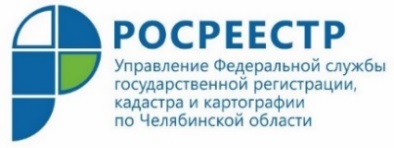 Порядок проведения комплексных кадастровых работ Управление Росреестра по Челябинской области информирует, что с 2021 года частные лица, в том числе представители дачных и садовых товариществ, могут выступать заказчиками комплексных кадастровых работ. Они обходятся дешевле, позволяют выявить и устранить ошибки, предотвращают их появление за счет одновременного уточнения границ группы земельных участков, сокращают количество земельных споров.Перед проведением комплексных работ правлению СНТ следует уточнить у органа местного самоуправления, на землях которого расположено товарищество, запланировано ли их выполнение за счет бюджетных средств.Если работы не запланированы, общему собранию следует определиться с финансированием.После – нанять кадастрового инженера и заключить с ним договор на выполнение работ.При выполнении комплексных кадастровых работ осуществляется:1. разработка проекта карты-плана территории;2. согласование местоположения границ земельных участков;3. утверждение карты-плана территории;4. представление карты-плана территории в Росреестр.Пресс-служба Управления Росреестраи Кадастровой палаты по Челябинской области